Отчет о проведении праздника «Проводы зимы»20 февраля 2017 в МБДОУ «Зернышко» был организован и проведен праздник  «Проводы зимы».Цель:  приобщать  детей к Русским  традициям, к народной культуре. Задачи: -познакомить  детей с народным праздником, его значением, традициями;-воспитывать  уважительное отношение, к традициям Русского народа, умение и желание применять их в жизни, любовь к родному краю;-знакомить с Русскими народными играми, учить играть их соблюдая правила.Весело и задорно прошел у нас в детском саду праздник «Проводы зимы». На свежем воздухе дети водили под музыку хороводы, пели народные песни, рассказывали стихи и потешки, играли в веселые, подвижные игры, провожали Зиму-зимушку и приглашали Весну-красну. Ну а в завершении праздника всех ждало вкусное угощение - румяные  блинчики. Ребятам надолго запомнится этот веселый, добрый праздник!Перед постом народные гуляния Мясоед веселье и блиныИ с Зимою лютою прощаньеВ ожидании появление весныВ подготовке праздника учавствовали: Покладова Л.П.  Усатенко С.В. Землянская Е.Ф. Тюленева Е.Н.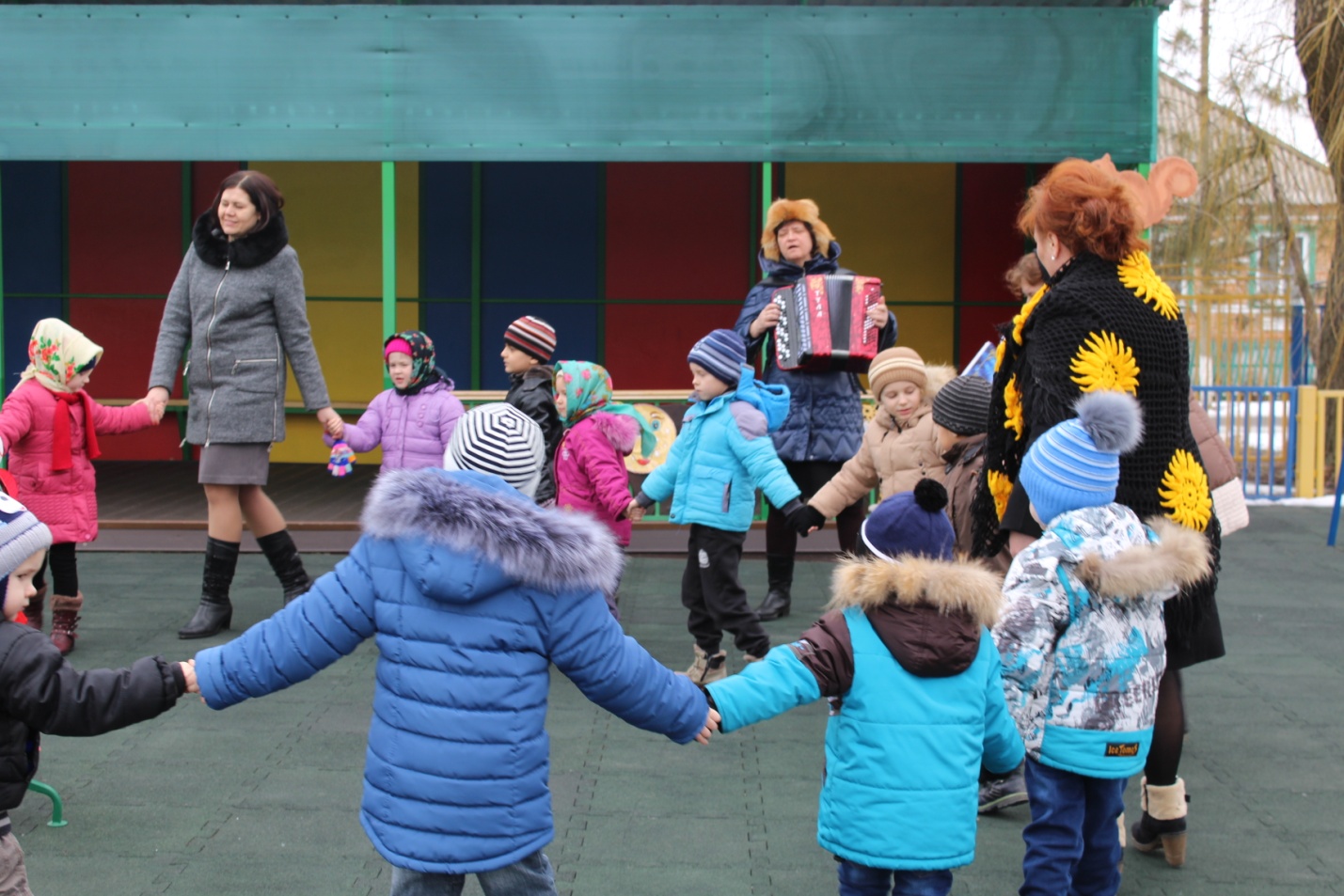 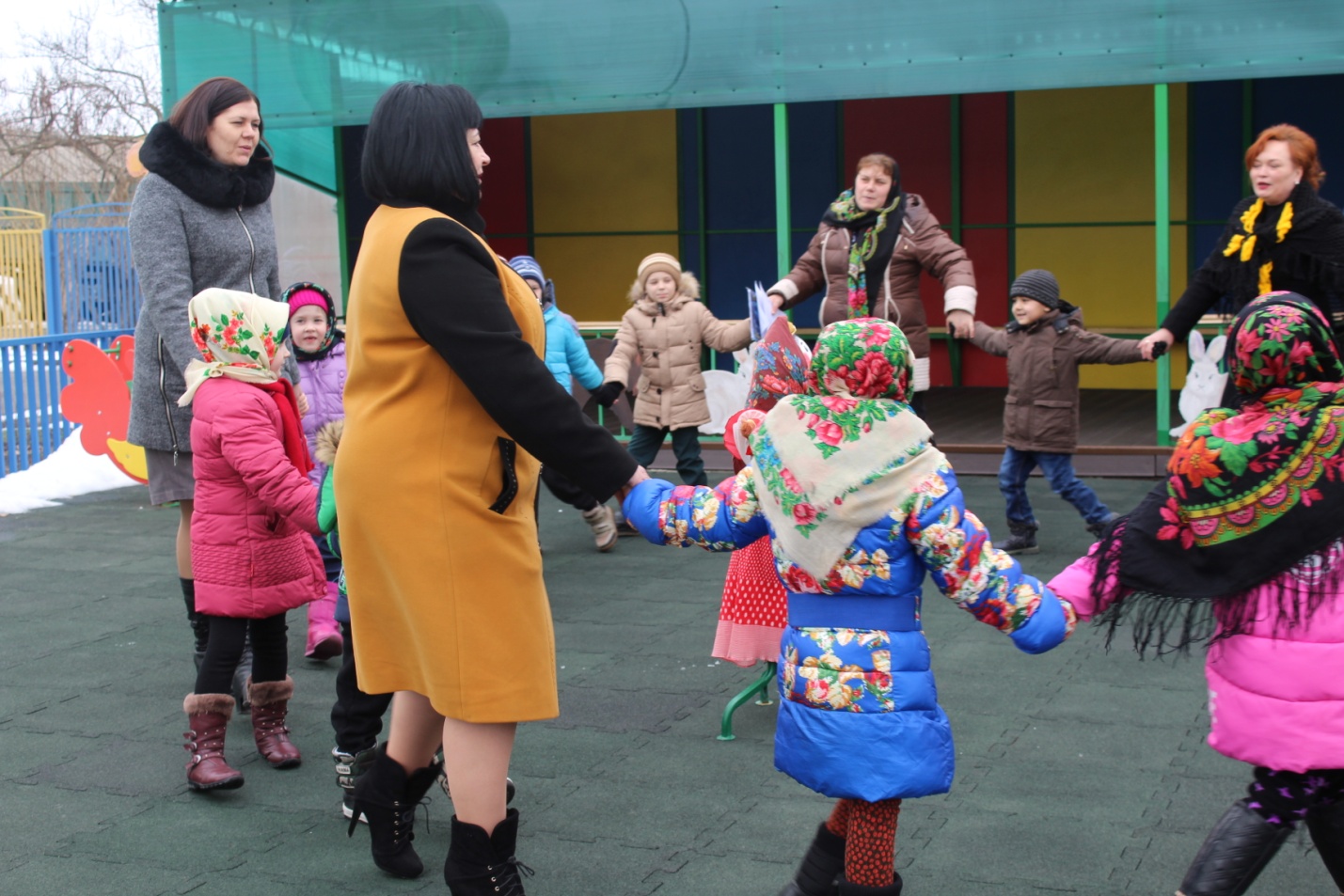 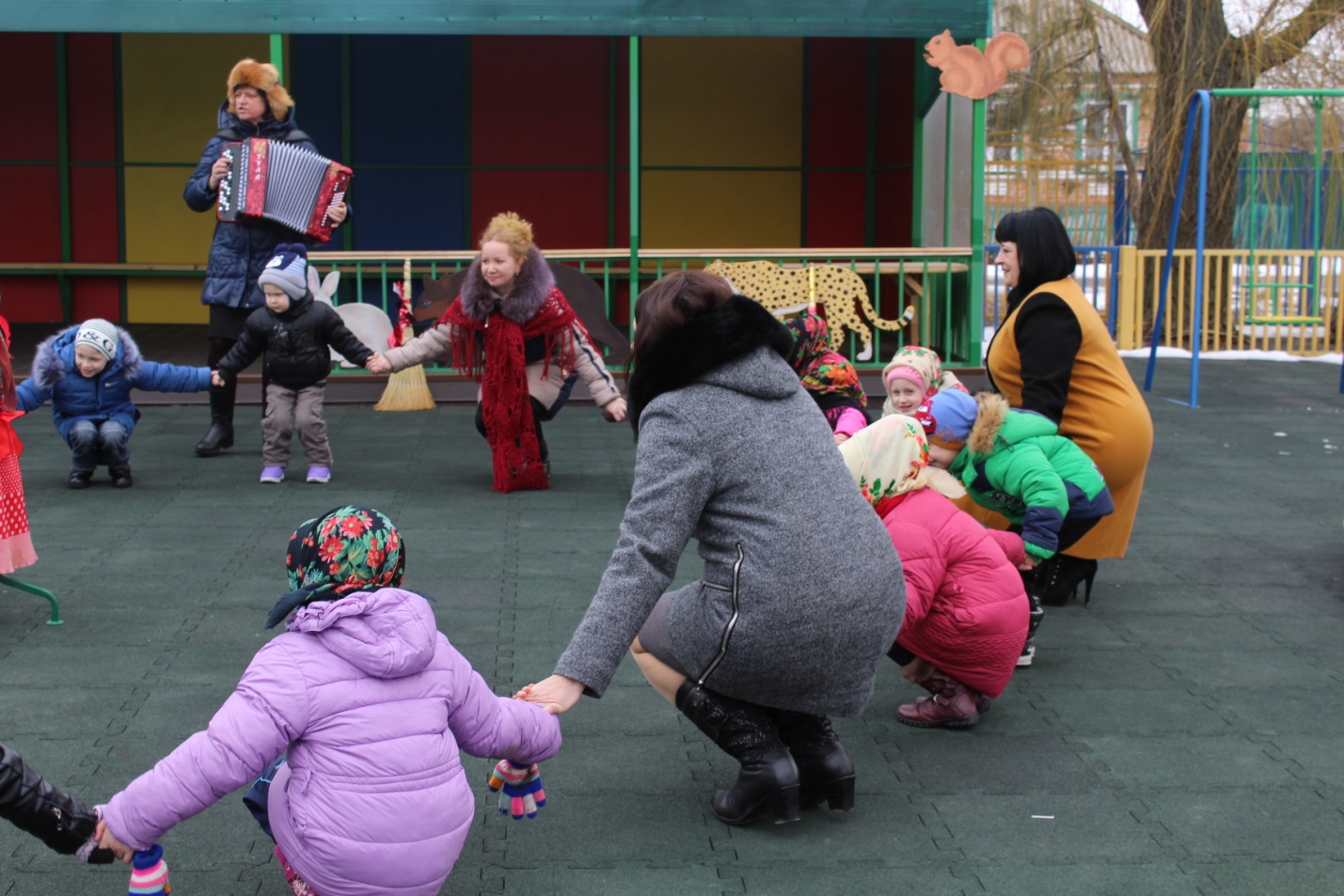 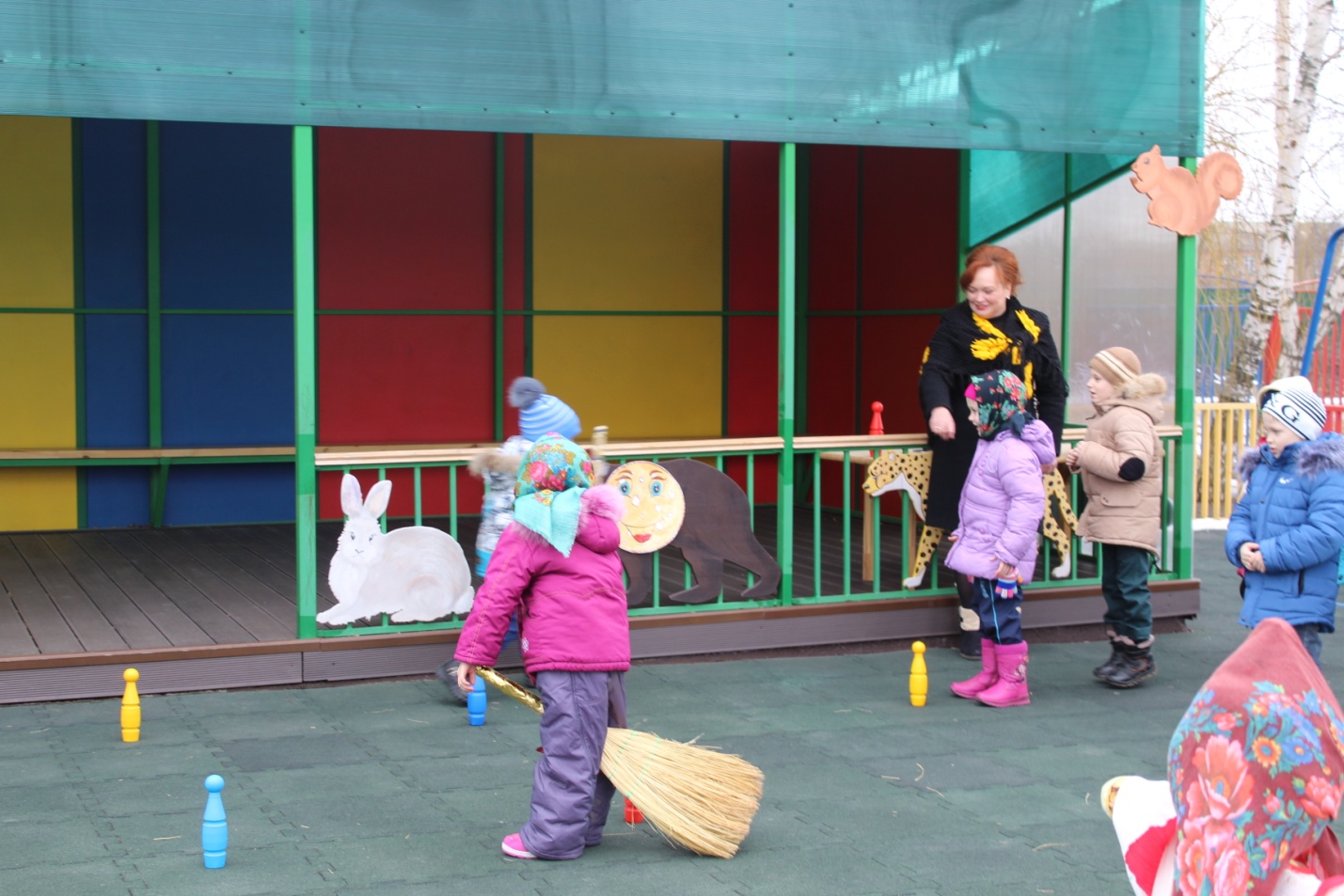 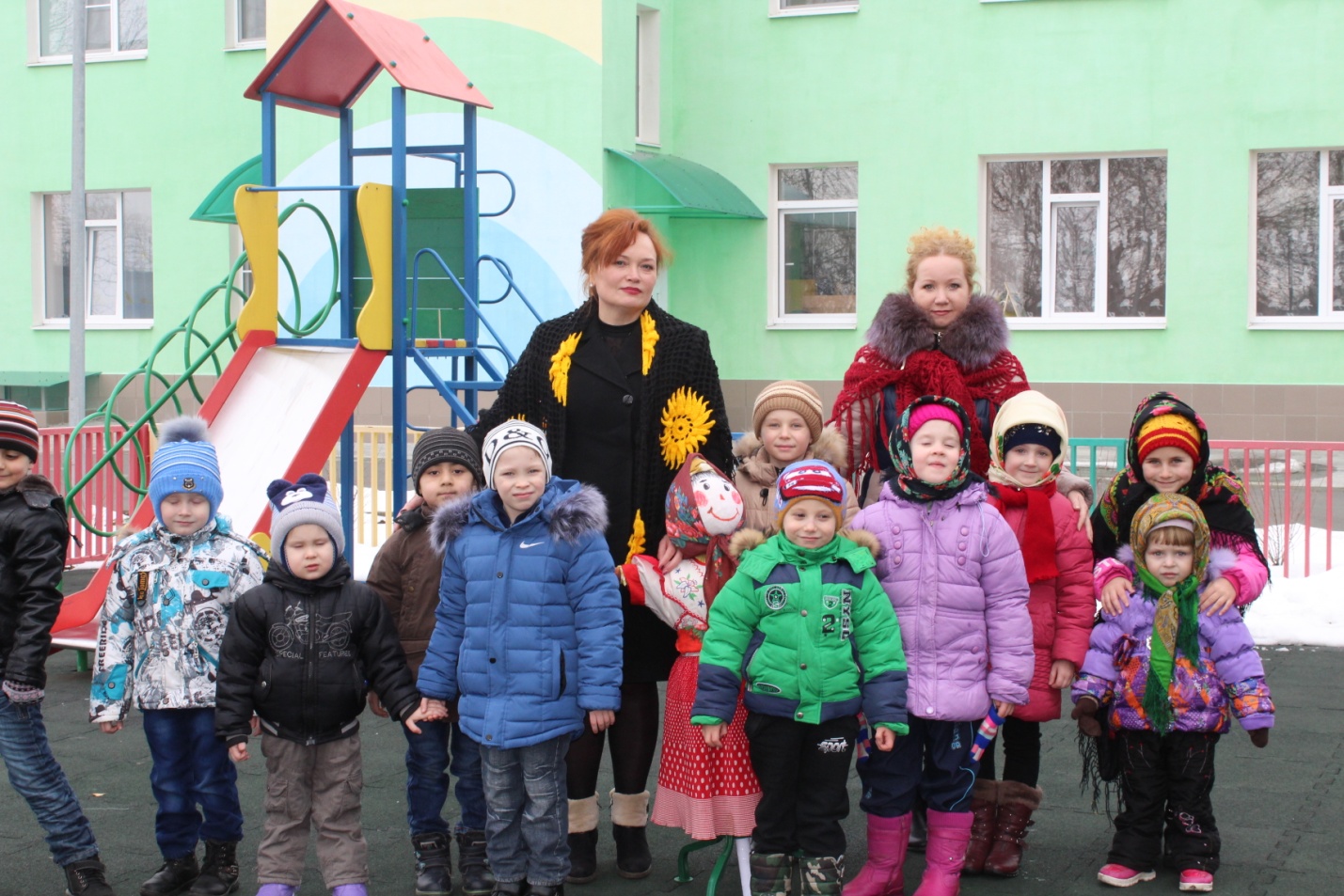 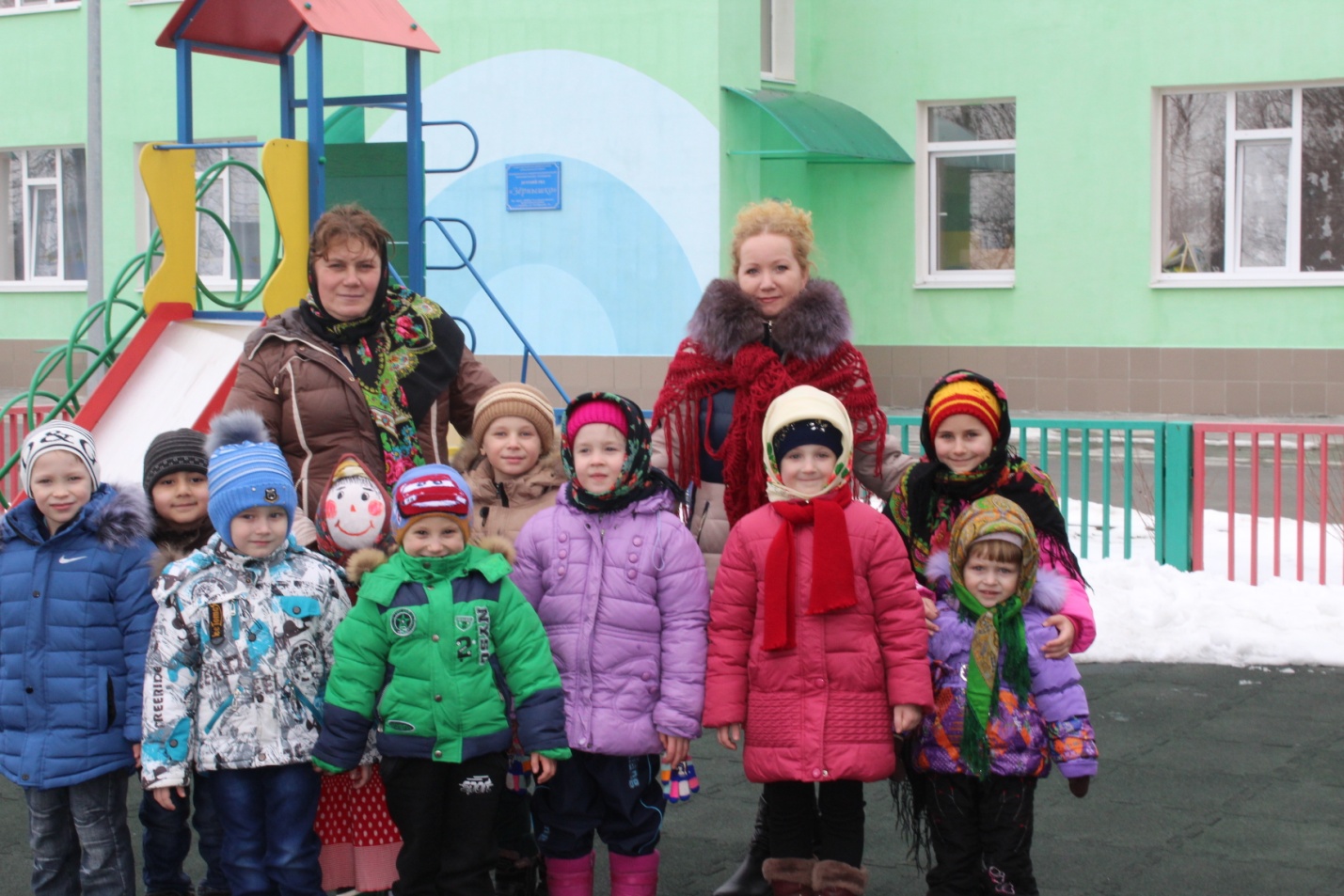 